ВСЕРОССИЙСКАЯ ОЛИМПИАДА ШКОЛЬНИКОВ ПО ХИМИИ(муниципальный этап)ТЕОРЕТИЧЕСКИЙ ТУРвозрастная группа (11 классы)Решения и система оцениванияМаксимальная оценка – 56 балловЗадание 1. Два кислородсодержащих органических соединения, различающихся по составу только на один атом углерода, вступают в реакции с гидроксидом кальция и хлором. Однако одно из них реагирует с хлороводородом, а другое нет. Предложите возможные структуры веществ и напишите уравнения реакций.							Максимальный балл - 9 Критерии оценивания:Задание 2. На 67,4 г смеси оксида марганца (IV) с неизвестным оксидом состава ЭО2 подействовали избытком хлороводородной кислоты (оксид ЭО2 реагирует с хлороводородной кислотой так же, как и оксид марганца). При этом выделилось 14,87 л газа, измеренного при 20⁰С и давлении 100 кПа. Молярное соотношение неизвестного оксида и оксида марганца в смеси равно 1 : 5. Определите, что представляет собой неизвестный оксид и какова его масса в смеси.Максимальный балл – 8Критерии оценивания:Задание 3. На образец фосфора массой 15,5 г подействовали хлором, при этом выделилось 163 кДж теплоты и образовалась смесь хлоридов фосфора (III) и (V). К полученной жидкости добавили 800 г 17%-ного раствора гидроксида натрия. Определите массовые доли веществ в конечном растворе. Теплоты образования хлорида фосфора (III) и хлорида фосфора (V) равны 290 и 380 кДж/моль соответственно. Максимальный балл – 15Критерии оценивания:Задание 4.  В пробирках находятся водные растворы сульфида натрия, сульфата хрома (III), хлорида бария, нитрата меди (II), хлорида железа (III), сульфата аммония. Как, не используя никаких других реактивов, распознать, где какой раствор находится?Максимальный балл – 16 Решение:Для опытов отбираем небольшую порцию раствора (аликвоту) из каждой колбы и к каждому раствору добавляем раствор из какой-либо одной колбы. Наблюдаем признаки реакций и фиксируем их.1) 3Na2S + Cr2(SO4)3 + 6H2O = 3Na2SO4 + 2Cr(OH)3↓+ 3H2S↑ (серый осадок, газ с неприятным запахом)2)  Na2S + Cu(NO3)2 = CuS↓ + 2NaNO3 (черный осадок)3) 3Na2S + 2FeCl3 = S↓ + 2FeS↓ + 6NaCl (желтый и черный осадки)4) Cr2(SO4)3 + BaCl2 = CrCl3 + BaSO4↓ (белый осадок)5) (NH4)2SO4 + BaCl2 = CrCl3 + BaSO4↓ (белый осадок)6) Na2S + BaCl2 = BaS + 2NaCl BaS в растворе гидролизуется водой до гидросульфида:2BaS + 2H2O  Ba(HS)2 + Ba(OH)2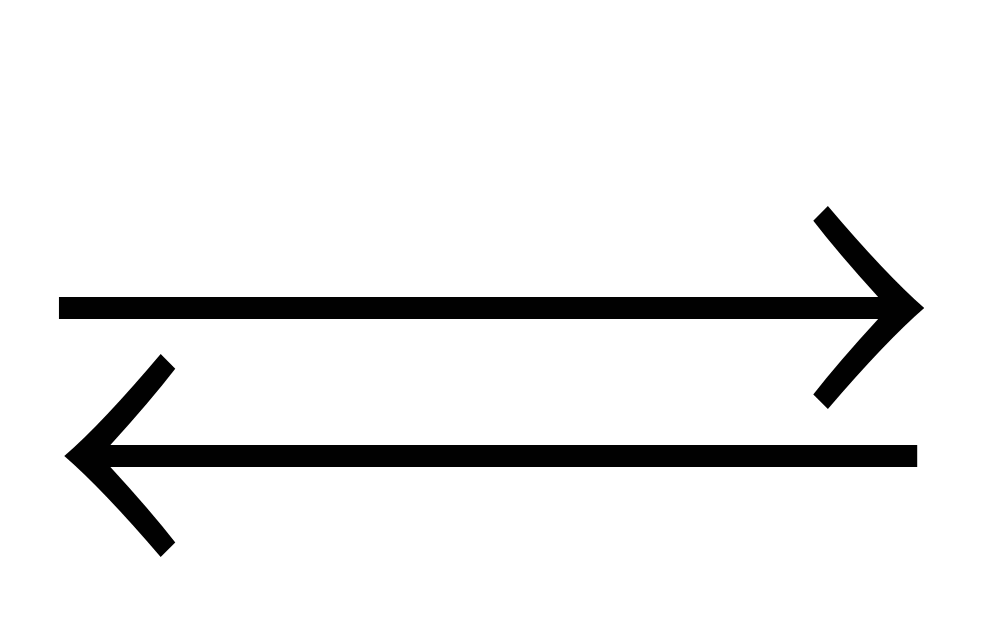 {\displaystyle {\mathsf {2\ BaS+2\ H_{2}O\longrightarrow \ Ba(HS)_{2}+\ Ba(OH)_{2}}}}Водные растворы BaS медленно окисляются кислородом воздуха с выделением серы:2BaS + 2H2O + O2 → 2S + 2Ba(OH)2{\displaystyle {\mathsf {2\ BaS+2\ H_{2}O+O_{2}\longrightarrow 2\ Ba(OH)_{2}+2\ S\downarrow }}}Критерии оценивания:Задание 5.  К водному раствору двух солей (все ионы разные) добавили избыток соляной кислоты, при этом выделился бесцветный газ, обесцвечивающий подкисленный раствор перманганата калия. К оставшемуся раствору добавили избыток гидроксида кальция, при этом образовался осадок фосфата кальция, а в надосадочной жидкости оказались ионы Cl–, OH–, Ca2+, K+ и еще один ион. Установите, какой это ион, и определите, какие вещества находились в исходном растворе. Напишите уравнения протекающих реакций. Максимальный балл – 8 Критерии оценивания:Оценка выполнения участником любого задания не может быть отрицательной, минимальная оценка, выставляемая за выполнение отдельно взятого задания 0 баллов. Итоговая оценка за выполнение заданий определяется путём сложения суммы баллов, набранных участником за выполнение заданий теоретического тура с последующим приведением к 100 балльной системе (определяется процент выполнения заданий участником от максимально возможного балла за выполнение заданий). Результат вычисления округляется до сотых.Например.Участник за выполнение всех заданий набрал 29 баллов. 29 / 56 (максимальный балл за выполнение всех заданий данного класса) ∙ 100 = 51,79.Содержание верного ответа и указания по оцениванию(допускаются иные формулировки ответа, не искажающие его смысла)БаллыПредложены два кислородсодержащих органических соединения, различающихся по составу только на один атом углерода, с соответствующими условию задания химическими свойствамиПо 2 балла за каждое= 4 балловНаписаны 5 уравнений реакций (по 1 баллу за каждое уравнение)5 баллов                                                                                   ИТОГО:9 балловОдин из вариантов ответа:СН3 – СООН   и  СН2 = СН – СООН  Молекулярные формулы веществ:Уксусная кислота С2Н4О2,   акриловая (пропеновая) кислота  С3Н4О2 2СН3 – СООН + Са(ОН)2 → (СН3 – СОО)2Са + 2Н2О   2СН2 = СН – СООН + Са(ОН)2 → (СН2 = СН – СОО2Са + 2Н2О   СН3 – СООН  +  Cl2 →  СН2Cl – СООН + HClСН2 = СН – СООН + Cl2 → СН2Cl – СНCl – СООН  СН3 – СООН  + HCl  (реакция не идет)СН2 = СН – СООН + НCl → СН2Cl – СН2 – СООН  Содержание верного ответа и указания по оцениванию(допускаются иные формулировки ответа, не искажающие его смысла)БаллыMnO2 + 4HCl = Cl2 + MnCl2 + 2H2O                                          (1)1 бЭO2 + 4HCl = Cl2 + ЭCl2 + 2H2O                                                (2)1 бn(Cl2) = PV/RT = 100 ∙ 14,87 / 8,314 ∙ 298 = 0,6 моль1 бПусть n(ЭО2) = х моль,  n(MnО2) = 5х моль2 бПо уравнениям реакций n(ЭО2) = n2(Cl2) = х моль,  n(MnО2) = n1(Cl2) = 5х моль2 бх + 5х = 0,6                х = 0,1 моль2 бn(MnO2) = 0,5 моль1 бm(MnO2) = 87 ∙ 0,5 = 43,5 г1 бm(ЭO2) = 67,4 – 43,5 = 23,9 г2 бМ(ЭO2) = 23,9 / 0,1 = 239 г/моль2 бМ(Э) = 239 – 32 = 207 г/мольЭ – свинец 2 б                                                                                   ИТОГО:8 балловСодержание верного ответа и указания по оцениванию(допускаются иные формулировки ответа, не искажающие его смысла)Баллы2P + 3Cl2 = 2PCl3 2P + 5Cl2 = 2PCl5В условии задачи даны теплоты образования хлоридов фосфора, поэтому можно записать уравнения реакций:P + 1,5Cl2 = PCl3 + 290 кДж/моль                                                  (1)1 бP + 2,5Cl2 = PCl5 + 380 кДж/моль                                                  (2)1 бn(исх. P) = 15,5 /  31 = 0,5 мольПусть  n1( P) = х моль,   n2( P) = y мольx + y = 0,5290x + 380y = 163Решив систему уравнений, находим х = 0,3 моль, y = 0,2 моль3 бПри добавлении избытка раствора гидроксида натрия хлориды фосфора полностью гидролизуются с образованием средних солейPCl5 + 8NaOH = Na3PO4 + 5NaCl + 4H2O                                (3)1 бPCl3 + 5NaOH = Na2HPO3 + 3NaCl + 2H2O                             (4)1 бПосле завершения реакций в растворе содержатся соли: n3(Na3PO4) = 0,2 моль          m(Na3PO4) = 0,2 ∙ 164 = 32,9 г1 бn4(Na2HPO3) = 0,3 моль       m(Na2HPO3) = 0,3 ∙ 126 = 37,8 г1 бn3,4(NaCl) = 1,9 моль           m(NaCl) = 1,9 ∙ 58,5 = 111,15 г1 бn(NaOH исходн.) = 800 ∙ 0,17 / 40 = 3,4 моль1 бn3,4(NaOH вступ.) = 1,6 + 1,5 = 3,1 моль1 бn(NaOH оставш.) = 3,4 – 3,1 = 0,3 моль m(NaOH оставш.) = 0,3 ∙ 40 = 12 г1 бm(получ. р-ра) = m(Р)  + m(Cl2) + m(исх.р-раNaOH) = 15,5 + 67,45 + 800 = 882,95 гМассу полученного раствора можно посчитать по сумме масс хлоридов фосфора и исходного раствора гидроксида натрия1 бn1,2(Cl2) = (0,3∙1,5 + 0,2∙2,5) = 0,95  моль          m(Cl2) = 0,95 ∙ 71 = 67,45 г1 бРассчитаем массовые доли веществ, содержащихся в полученном растворе.ω(Na3PO4) = 32,9 / 882,95 = 0,037 (или 3,7%) 1 бω(Na2HPO3) = 37,8 / 882,95 = 0,043 (или 4,3%) 1 бω(NaCl) = 111,15 / 882,95 = 0,126 (или 12,6%) 1 бω(NaОН) = 12 / 882,95 = 0,014 (или 1,4%) 1 б                                                                                   ИТОГО:15 балловNa2SCr2(SO4)3BaCl2Cu(NO3)2FeCl3(NH4)2SO4Na2S–Cr(OH)3↓  H2S↑CuS↓S↓  2FeS↓–Cr2(SO4)3Cr(OH)3↓  H2S↑–BaSO4↓–––BaCl2BaSO4↓–––BaSO4↓Cu(NO3)2CuS↓–––––FeCl3S↓  2FeS↓–––––(NH4)2SO4––BaSO4↓–––Содержание верного ответа и указания по оцениванию(допускаются иные формулировки ответа, не искажающие его смысла)БаллыСоставлен план определения веществ (в виде таблицы или предложено описание)4 бСоставлены уравнения реакций (по 1 б)6 бУказаны признаки предложенных реакций (1 б)6 б                                                                                         Итого:16 бСодержание верного ответа и указания по оцениванию(допускаются иные формулировки ответа, не искажающие его смысла)БаллыОдин из вариантов ответа:Так как надосадочной жидкости содержатся ионы Cl–, OH–, Ca2+, K+, можно определить, что в исходном растворе содержались ионы K+. Ионы OH–  и Ca2+ содержатся в растворе, потому что был добавлен избыток раствора гидроксида кальция. Определены соли, содержащиеся в исходном раствореNa3PO4  и K3SO3 – по 2 балла4 бK3SO3 + 2HCl = 2KCl + SO2 + H2O 1 б5SO2  + 2KMnO4  + 2H2O = K2SO4 + 2MnSO4 + 2H2SO4 2 б2Na3PO4  + 3Са(ОН)2 = Са3(PO4)2 + 6NaОН  1 б                                                                                   ИТОГО:8 баллов